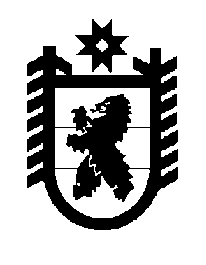 Российская Федерация Республика Карелия    ПРАВИТЕЛЬСТВО РЕСПУБЛИКИ КАРЕЛИЯРАСПОРЯЖЕНИЕ                                от  20 октября 2015 года № 638р-Пг. Петрозаводск В целях обеспечения деятельности в Республике Карелия детского телефона доверия:Одобрить дополнительное соглашение к Соглашению между Правительством Республики Карелия и Фондом поддержки детей, находящихся в трудной жизненной ситуации, об обеспечении деятельности на территории Республики Карелия детского телефона доверия (службы экстренной психологической помощи) с единым общероссийским телефонным номером от 7 октября 2010 года № 54/03 и поручить подписать его заместителю Главы Республики Карелия по социальным вопросам Улич Валентине Васильевне.           ГлаваРеспублики  Карелия                                                                  А.П. Худилайнен